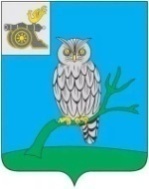 АДМИНИСТРАЦИЯ МУНИЦИПАЛЬНОГО ОБРАЗОВАНИЯ«СЫЧЕВСКИЙ РАЙОН»  СМОЛЕНСКОЙ ОБЛАСТИ П О С Т А Н О В Л Е Н И Еот  18 января 2024 года  № 16О внесении изменений в постановление Администрации муниципального образования «Сычевский район» Смоленской области от 26.08.2022 г. № 502В соответствии с Федеральным законом от 27.07.2010 № 210-ФЗ                     «Об организации предоставления государственных и муниципальных услуг», руководствуясь Уставом муниципального образования «Сычевский район» Смоленской области,Администрация муниципального образования «Сычевский район»                Смоленской области п о с т а н о в л я е т:1. Внести в постановление Администрации муниципального образования «Сычевский район» Смоленской области от 26.08.2022 года № 502                                «Об утверждении Административного регламента предоставления муниципальной услуги «Выдача разрешения на ввод объекта в эксплуатацию» следующие изменения:1.1. Пункт 2.8 изложить в следующей редакции:«2.8. Исчерпывающий перечень документов, необходимых для предоставления услуги, подлежащих представлению заявителем самостоятельно: а) заявление о выдаче разрешения на ввод объекта в эксплуатацию.                     В случае представления заявления о выдаче разрешения на ввод объекта                       в эксплуатацию в электронной форме посредством Единого портала, регионального портала в соответствии с подпунктом "а" пункта 2.4 настоящего Административного регламента указанное заявление заполняется путем внесения соответствующих сведений в интерактивную форму на Едином портале, региональном портале; б) документ, удостоверяющий личность заявителя или представителя заявителя, в случае представления заявления о выдаче разрешения на ввод объекта в эксплуатацию и прилагаемых к нему документов посредством личного обращения в уполномоченный орган государственной власти, орган местного самоуправления, в том числе через многофункциональный центр, организацию. В случае направления заявления посредством Единого портала сведения из документа, удостоверяющего личность заявителя, представителя формируются при подтверждении учетной записи в ЕСИА из состава соответствующих данных указанной учетной записи и могут быть проверены путем направления запроса с использованием системы межведомственного электронного взаимодействия; в) документ, подтверждающий полномочия представителя заявителя действовать от имени заявителя (в случае обращения за получением услуги представителя заявителя). В случае представления документов в электронной форме посредством Единого портала, регионального портала в соответствии с подпунктом "а" пункта 2.4 настоящего Административного регламента указанный документ, выданный заявителем, являющимся юридическим лицом, удостоверяется усиленной квалифицированной электронной подписью или усиленной неквалифицированной электронной подписью правомочного должностного лица такого юридического лица, а документ, выданный заявителем, являющимся физическим лицом, - усиленной квалифицированной электронной подписью нотариуса; г) технический план объекта капитального строительства, подготовленный в соответствии с Федеральным законом «О государственной регистрации недвижимости».».1.2. Пункт 2.9 изложить в следующей редакции:«2.9. Исчерпывающий перечень необходимых для предоставления услуги документов (их копий или сведений, содержащиеся в них), которые запрашиваются уполномоченным органом государственной власти, органом местного самоуправления, организацией в порядке межведомственного информационного взаимодействия (в том числе с использованием единой системы межведомственного электронного взаимодействия и подключаемых                   к ней региональных систем межведомственного электронного взаимодействия), в государственных органах, органах местного самоуправления и подведомственных государственным органам или органам местного самоуправления организациях, в распоряжении которых находятся указанные документы, и которые заявитель вправе представить по собственной инициативе: а) правоустанавливающие документы на земельный участок, в том числе соглашение об установлении сервитута, решение об установлении публичного сервитута; б) разрешение на строительство; в) акт   о   подключении   (технологическом   присоединении)  построенного, реконструированного объекта капитального строительства                      к сетям инженерно-технического обеспечения (в случае, если такое подключение (технологическое присоединение) этого объекта предусмотрено проектной документацией); г) схема, отображающая расположение построенного, реконструированного объекта капитального строительства, расположение сетей инженерно-технического обеспечения в границах земельного участка и планировочную организацию земельного участка и подписанная лицом, осуществляющим строительство (лицом, осуществляющим строительство, и застройщиком или техническим заказчиком в случае осуществления строительства, реконструкции на основании договора строительного подряда), за исключением случаев строительства, реконструкции линейного объекта; д) заключение органа государственного строительного надзора (в случае, если предусмотрено осуществление государственного строительного надзора в соответствии с частью 1 статьи 54 Градостроительного кодекса Российской Федерации) о соответствии построенного, реконструированного объекта капитального строительства указанным в пункте 1 части 5 статьи 49 Градостроительного кодекса Российской Федерации требованиям проектной документации (в том числе с учетом изменений, внесенных в рабочую документацию и являющихся в соответствии с частью 13 статьи 52 Градостроительного кодекса Российской Федерации частью такой проектной документации), заключение уполномоченного на осуществление федерального государственного экологического надзора федерального органа исполнительной власти, выдаваемое в случаях, предусмотренных частью 5 статьи 54 Градостроительного кодекса Российской Федерации; е) сведения из Единого государственного реестра юридических лиц (при обращении застройщика, являющегося юридическим лицом) или из Единого государственного реестра индивидуальных предпринимателей (при обращении застройщика, являющегося индивидуальным предпринимателем); ж) акт  приемки  выполненных  работ  по  сохранению  объекта культурного наследия, утвержденный соответствующим органом охраны объектов культурного наследия, определенным Федеральным законом "Об объектах культурного наследия (памятниках истории и культуры) народов Российской Федерации", при проведении реставрации, консервации, ремонта этого объекта и его приспособления для современного использования.». 1.3. Пункт 2.10 изложить в следующей редакции:«2.10. Документы, указанные в подпунктах "а", "в", "г" пункта 2.9 настоящего Административного регламента, направляются заявителем самостоятельно, если указанные документы (их копии или сведения, содержащиеся в них) отсутствуют в распоряжении органов государственной власти, органов местного самоуправления либо подведомственных государственным органам или органам местного самоуправления организаций.».1.4. Пункт 2.11 изложить в следующей редакции:«2.11. В случае представления заявления о выдаче разрешения на ввод объекта в эксплуатацию в отношении этапа строительства, реконструкции объекта капитального строительства, документы, указанные в подпункте "г" пункта 2.8 и подпунктах "в", "г", "д" пункта 2.9 настоящего Административного регламента, оформляются в части, относящейся к соответствующему этапу строительства, реконструкции объекта капитального строительства. В указанном случае в заявлении о выдаче разрешения на ввод объекта в эксплуатацию в отношении этапа строительства, реконструкции объекта капитального строительства указываются сведения о ранее выданных разрешениях на ввод объекта в эксплуатацию в отношении этапа строительства, реконструкции объекта капитального строительства (при наличии).». 2. Разместить настоящее постановление на официальном сайте Администрации муниципального образования «Сычевский район» Смоленской области в информационно-телекоммуникационной сети «Интернет».3. Контроль за исполнением настоящего постановления возложить                          на заместителя Главы муниципального образования «Сычевский район» Смоленской области С.Н. Митенкову.Глава муниципального образования«Сычевский район» Смоленской области                                        Т.П. Васильева